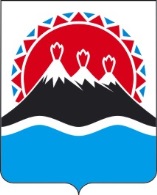 П О С Т А Н О В Л Е Н И ЕПРАВИТЕЛЬСТВА КАМЧАТСКОГО КРАЯ             г. Петропавловск-КамчатскийОб утверждении Порядка предоставления из краевого бюджета субсидий АО «Камчатский комбинат рыбных и пищевых продуктов» на финансовое обеспечение затрат, связанных с развитием бизнес-инкубатора «Пищекомбинат»В соответствии со статьей 78 Бюджетного кодекса Российской Федерации, постановлением Правительства Российской Федерации от 06.09.2016 № 887 «Об общих требованиях к нормативным правовым актам, муниципальным правовым актам, регулирующим предоставление субсидий юридическим лицам (за исключением субсидий государственным (муниципальным) учреждениям), индивидуальным предпринимателям, а также физическим лицам - производителям товаров, работ, услуг»ПРАВИТЕЛЬСТВО ПОСТАНОВЛЯЕТ: 1. Утвердить Порядок предоставления из краевого бюджета субсидий АО «Камчатский комбинат рыбных и пищевых продуктов» на финансовое обеспечение затрат, связанных с развитием бизнес-инкубатора «Пищекомбинат» согласно приложению к настоящему постановлению.2. Настоящее постановление вступает в силу после дня его официального опубликования.Временно исполняющий обязанностиПредседателя Правительства-Первого вице-губернатораКамчатского края					                              А.О. КузнецовПриложение к постановлениюПравительства Камчатского краяот _______________№ _______Порядок предоставления из краевого бюджета субсидий АО «Камчатский комбинат рыбных и пищевых продуктов» на финансовое обеспечение затрат, связанных с развитием бизнес-инкубатора «Пищекомбинат»Настоящий Порядок регулирует вопросы предоставления из краевого бюджета субсидий АО «Камчатский комбинат рыбных и пищевых продуктов» (далее - получатель субсидии) на финансовое обеспечение затрат, связанных с развитием бизнес-инкубатора «Пищекомбинат» (далее - бизнес-инкубатор).Субсидия предоставляется получателю субсидии в целях финансового обеспечения затрат, связанных с:производством работ по строительству водозаборного узла;подключение системы отопления, в том числе проведение пуско-наладочных работ;изготовление, монтаж и пуск в эксплуатацию подъёмника грузового;выполнение работ по устройству полов, в том числе:- устройство полимерных наливных полов из полиуретана: с толщиной покрытия 2 мм;- шлифовка бетонных или металлоцементных покрытий. Субсидия носит целевой характер и не может быть использована на цели, не предусмотренные частью 2 настоящего Порядка.Субсидия предоставляется в рамках Регионального проекта «I5 Региональный проект «Акселерация субъектов малого и среднего предпринимательства», обеспечивающего достижение целей, показателей и результатов  подпрограммы 2 «Развитие субъектов малого и среднего предпринимательства» государственной программы Камчатского края «Развитие экономики и внешнеэкономической деятельности Камчатского края», утвержденной постановлением Правительства Камчатского края от 29.11.2013 № 521-П (далее - Подпрограмма 2).Субсидии предоставляются Министерством инвестиций и предпринимательства Камчатского края (далее - Министерство) в пределах бюджетных ассигнований, предусмотренных законом о краевом бюджете на текущий финансовый год и на плановый период, и лимитов бюджетных обязательств, доведенных Министерству на указанные цели в рамках основного мероприятия «Региональный проект «I5 Региональный проект «Акселерация субъектов малого и среднего предпринимательства» Подпрограммы 2.Условием предоставления субсидий является соответствие получателя субсидии на первое число месяца, в котором планируется заключение соглашения о предоставлении субсидии (далее - Соглашение), следующим требованиям:у получателя субсидии отсутствует неисполненная обязанность по уплате налогов, сборов, страховых взносов, пеней, штрафов, процентов, подлежащих уплате в соответствии с законодательством Российской Федерации о налогах и сборах;у получателя субсидии отсутствует просроченная задолженность по возврату в краевой бюджет субсидий, бюджетных инвестиций, предоставленных в том числе в соответствии с иными нормативными правовыми актами Камчатского края, и иная просроченная задолженность перед краевым бюджетом;получатель субсидии не находится в процессе реорганизации, ликвидации и в отношении него не введена процедура банкротства, его деятельность не приостановлена в порядке, предусмотренном законодательством Российской Федерации;получатель субсидии не является иностранным юридическим лицом, а также российским юридическим лицом, в уставном (складочном) капитале которого доля участия иностранных юридических лиц, местом регистрации которых является государство или территория, включенные в утверждаемый Министерством финансов Российской Федерации перечень государств и территорий, предоставляющих льготный налоговый режим налогообложения и (или) не предусматривающих раскрытия и предоставления информации при проведении финансовых операций (офшорные зоны) в отношении таких юридических лиц, в совокупности превышает 50 процентов;получатель субсидии не получает средства из краевого бюджета в соответствии с иными нормативными правовыми актами Камчатского края на цели, указанные в настоящем Порядке. Субсидии предоставляются на основании Соглашения, которое заключается один раз на финансовый год. Соглашение заключается между Министерством и получателем субсидии.  Соглашение, дополнительное соглашение к Соглашению, в том числе дополнительное соглашение о расторжении Соглашения (при необходимости) заключаются в соответствии с типовой формой, утвержденной Министерством финансов Камчатского края.Обязательным условием предоставления субсидии, включаемыми в Соглашение, является согласие получателя субсидии на осуществление Министерством и органами государственного финансового контроля проверок соблюдения условий, целей и порядка предоставления субсидий получателем субсидии.Для заключения Соглашения получатель субсидии представляет в Министерство следующие документы:заявление о заключении Соглашения, составленное в произвольной форме;копии действующих учредительных документов, заверенные получателем субсидии;справку, подписанную руководителем получателя субсидии, подтверждающую соответствие получателя субсидии условию, указанному в части 6 настоящего Порядка.Локальный сметный расчет стоимости работ, указанных в части 2 настоящего Порядка.Министерство в порядке межведомственного информационного взаимодействия получает в отношении получателя субсидии сведения из Единого государственного реестра юридических лиц.Получатель субсидии вправе самостоятельно представить в Министерство выписку из Единого государственного реестра юридических лиц.Министерство в течение 3 рабочих дней со дня поступления документов, указанных в части 9 настоящего Порядка, рассматривает их и принимает решение о заключении с получателем субсидии Соглашения либо об отказе в заключении Соглашения.Основаниями для отказа в заключении Соглашения являются:1) несоответствие получателя субсидии условию, установленному частью 6 настоящего Порядка;2) несоответствие представленных получателем субсидии документов требованиям, установленным частью 9 настоящего Порядка;3) непредставление или представление не в полном объеме получателем субсидии документов, указанных в части 9 настоящего Порядка;4) наличие в представленных получателем субсидии документах недостоверной информации.В случае принятия решения об отказе в заключении Соглашения Министерство в течение 5 рабочих дней со дня принятия такого решения направляет получателю субсидии уведомление о принятом решении с обоснованием причин отказа.В случае принятия решения о заключении Соглашения Министерство в течение 5 рабочих дней со дня принятия такого решения заключает с получателем субсидии Соглашение.Министерство перечисляет субсидию на расчетный счет получателя субсидии, открытый в банке или другой кредитной организации, реквизиты которого указаны в Соглашении, в течение 15 рабочих дней с даты заключения оглашения.Размер субсидии определяется как сумма затрат на проведение работ, указанных в части 2 настоящего Порядка, но не более 9 миллионов рублей. Затраты на проведение работ устанавливаются на основании локального сметного расчета, предоставляемого получателем субсидии в соответствии частью 9 настоящего порядка. Результатом предоставления субсидии является поддержка занятых в сфере малого и среднего предпринимательства, включая индивидуальных предпринимателей.Показателем результативности предоставления субсидии, является:- количество субъектов малого и среднего предпринимательства, размещенных на площадях бизнес-инкубатора (далее – резиденты бизнес-инкубатора);- количество рабочих мест, созданных резидентами бизнес-инкубатора.Значения показателей, необходимых для достижения результата предоставления субсидии, устанавливаются Соглашением.Оценка результата и эффективности использования субсидии осуществляется Министерством на основании отчетов о достижении результата предоставления субсидии и показателей результативности предоставления субсидии, представляемых в соответствии с Соглашением о предоставлении субсидии, путем установления степени достижения значений показателей, установленных Соглашением.Министерство вправе устанавливать в Соглашении сроки и формы представления получателем субсидии дополнительной отчетности.Министерство и органы государственного финансового контроля осуществляют обязательную проверку соблюдения получателем субсидии условий, целей и порядка предоставления субсидии.В случае нарушения получателем субсидии условий, целей и порядка предоставления субсидии, установленных настоящим Порядком и Соглашением, выявленного по фактам проверок, проведенных Министерством и органами финансового контроля, средства субсидии подлежат возврату в краевой бюджет на лицевой счет Министерства в полном объеме. В случае если получатель субсидии не достиг значений показателей результативности предоставления субсидии, установленных соглашением, средства субсидии подлежат возврату в краевой бюджет на лицевой счет Министерства из расчета 10 процентов от размера предоставленной субсидии за каждое недостигнутое значение показателей результативности предоставления субсидии. Средства субсидии в случаях, предусмотренных частями 22, 23 настоящего Порядка, подлежат возврату в краевой бюджет на лицевой счет Министерства в течение 15 рабочих дней со дня получения требования Министерства об их возврате.Остаток средств субсидий, неиспользованных в отчетном финансовом году, может использоваться получателем субсидий в текущем финансовом году на цели, предусмотренные настоящим Порядком, при принятии Министерством по согласованию с Министерством финансов Камчатского края решения о наличии потребности в указанных средствах и включении соответствующих положений в Соглашение.В случае отсутствия решения Министерства, указанного в части 25 настоящего Порядка, остаток средств субсидий, неиспользованных в отчетном финансовом году, подлежит возврату в краевой бюджет на лицевой счет Министерства в течение 15 рабочих дней со дня получения уведомления Министерства.Письменное требование о возврате субсидии направляется Министерством получателю субсидии в течение 5 рабочих дней со дня выявления обстоятельств, указанных в частях 22, 23, 26 настоящего ПорядкаПриложение к Порядку предоставления из краевого бюджета субсидий АО «Камчатский комбинат рыбных и пищевых продуктов» на финансовое обеспечение затрат, связанных с развитием бизнес-инкубатора «Пищекомбинат».Форма отчетаОтчето достижении результата предоставления субсидии и показателей, необходимых для достижения результата предоставления субсидии,по состоянию на «___» _______ 20___ года_______________________________________________________________наименование получателя субсидииРуководитель получателя субсидии        __________________________          _____________________                                                                                                               (подпись)                                                           (инициалы, фамилия)«____» ________ 20___годаМ.П. ПОЯСНИТЕЛЬНАЯ ЗАПИСКА к проекту постановления Правительства Камчатского края «Об утверждении Порядка предоставления из краевого бюджета субсидий АО «Камчатский комбинат рыбных и пищевых продуктов» на финансовое обеспечение затрат, связанных с развитием бизнес-инкубатора «Пищекомбинат»Настоящий проект постановления Правительства Камчатского края подготовлен с целью установления Порядка предоставления из краевого бюджета субсидий АО «Камчатский комбинат рыбных и пищевых продуктов» на финансовое обеспечение затрат, связанных с развитием бизнес-инкубатора «Пищекомбинат» в рамках реализации мероприятия «I5 Региональный проект «Акселерация субъектов малого и среднего предпринимательства» подпрограммы 2 «Развитие экономики и внешнеэкономической деятельности Камчатского края», утвержденной постановлением Правительства Камчатского края от 29.11.2013 № 521-П.Вопрос о создании бизнес-инкубаторов рассматривался на заседании Совета в сфере развития малого и среднего предпринимательства при Правительстве Камчатского края и заседании Правительства Камчатского края. Впоследствии мероприятия по созданию бизнес-инкубаторов были включены в региональный проект «Акселерация субъектов малого и среднего предпринимательства», реализация которого направлена на достижение целевых показателей национального проекта «Малое и среднее предпринимательство и поддержка индивидуальной предпринимательской инициативы».По инициативе Министерства имущественных и земельных отношений Камчатского края, бизнес-инкубатор для предпринимателей, осуществляющих деятельность в сфере пищевой промышленности и IT-технологий было решено создать на базе имущественного комплекса Камчатского комбината рыбных и пищевых продуктов. Данное решение имело мультипликативный эффект, поскольку позволяло не только создать бизнес –инкубатор, но и вовлечь в хозяйственный оборот имущество АО «Камчатский комбинат рыбных и пищевых продуктов», акционером которого является в том числе и Камчатский край. На дату принятия решения акционерное общество находилось в состоянии банкротства, имущественный комплекс не использовался по назначению и без надлежащего обслуживания приходил в упадок. В свою очередь софинансирование из бюджета Камчатского края части затрат по созданию по созданию бизнес-инкубатора позволило акционерам привлечь дополнительные инвестиции, вывести предприятие из состояния банкротства и обеспечить проведение ремонтных работ в зданиях Комбината.Реализация проекта по созданию на территории Камчатского края бизнес-инкубатора на базе Камчатского комбината рыбных и пищевых продуктов начата Министерством инвестиций и предпринимательства Камчатского края в 2019 году. На эти цели в бюджете Камчатского края были предусмотрены денежные средства в размере 50 млн. рублей, которые были направлены на проведение капитального ремонта помещений, предназначенных для размещения резидентов бизнес-инкубатора (предпринимателей, получающих поддержку) и приобретение оборудование, необходимого для функционирования бизнес-инкубатора.В соответствии с проектом, создание бизнес-инкубатора планируется осуществлять в два этапа. Первый этап завершен в декабре 2019 года. На этом этапе, для резидентов бизнес-инкубатора подготовлены помещения общей площадью 2 530 кв. м., что позволит разместить не менее 24 предпринимателей Резидентам бизнес-инкубатора будет обеспечена возможность создания около 70 рабочих мест. В настоящее время в пользование резидентов бизнес-инкубатора предоставлено около 60% подготовленных площадей. Учитывая, снятие эпидемиологических ограничений, увеличивающуюся активность бизнес-сообщества и жизненный цикл работы бизнес-инкубатора к концу 2020 года можно прогнозировать полную занятость всех созданных на первом этапе помещений.Реализация второго этапа бизнес-инкубатора «Пищекомбинат» предусматривает капитальный ремонт дополнительных помещений общей площадью не менее 1 500 кв. м. для создания специализированных помещений коллективного размещения предприятий (резидентов бизнес-инкубатора). Также планируется обустроить часть помещений для сдачу в аренду под хранение расходных материалов для производства, а также создать транспортно-логистические узлы для удобного перемещения сырья, материалов и готовой продукции.Объём субсидии, подлежащий перечислению АО «Камчатский комбинат рыбных и пищевых продуктов», составляет:2020 год – 9 000,00 тыс. руб.;2021 год – 40 500,00 тыс. руб. Принятие данного постановления не потребует дополнительного финансирования из средств краевого бюджета. Проект постановления Правительства Камчатского края 18.09.2020 размещен на Едином портале проведения независимой антикоррупционной экспертизы и общественного обсуждения проектов нормативных правовых актов Камчатского края (htths://npaproject.kamgov.ru) для проведения в срок по 26.09.2020 независимой антикоррупционной экспертизы.В соответствии с постановлением Правительства Камчатского края от 06.06.2013 № 233-П «Об утверждении Порядка проведения оценки регулирующего воздействия проектов нормативных правовых актов и нормативных правовых актов Камчатского края» настоящий проект постановления Правительства Камчатского края подлежит оценке регулирующего воздействия. №№ п/пНаименование показателяЕдиницаизмеренияПлановоезначениепоказателяДостигнутое значениепоказателя1.2.